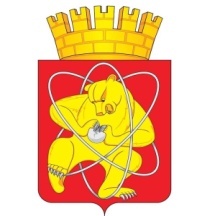 Муниципальное образование «Закрытое административно – территориальное образование  Железногорск Красноярского края»АДМИНИСТРАЦИЯ ЗАТО г.ЖЕЛЕЗНОГОРСКПОСТАНОВЛЕНИЕ04.07.2014												№1265г.ЖелезногорскОб итогах конкурса «Жители за чистоту и благоустройство» в 2014 году»В целях улучшения благоустройства и содержания территорий ЗАТО Железногорск, улучшения социально-экономических условий проживания населения,  в соответствии с Федеральным законом  от 06.10.2003 № 131-ФЗ «Об общих принципах организации местного самоуправления в Российской Федерации», Уставом ЗАТО  Железногорск,  постановлением Администрации ЗАТО г.Железногорск от 11.11.2013 № 1790 «Об утверждении муниципальной программы «Охрана окружающей среды, воспроизводство природных ресурсов на территории ЗАТО Железногорск» на 2014-2016 годы», постановлением Администрации ЗАТО г.Железногорск от 06.05.2014 N 887 «Об организации и проведении конкурса "Жители - за чистоту и благоустройство" в 2014 году»,ПОСТАНОВЛЯЮ:1. Утвердить решение комиссии по организации и проведению конкурса  «Жители - за чистоту и благоустройство» в 2014 году» и признать победителями конкурса  «Жители - за чистоту и благоустройство» в 2014 году»:1.1. В номинации «Лучший сад»:	- потребительский кооператив «Садоводческое товарищество № 5» - проект «Дороги дороги, а бездорожье дороже», размер предоставляемой субсидии - 100 000 (сто  тысяч) рублей;	- садоводческое некоммерческое товарищество № 14 «Монтажник» - проект «Ремонт водопровода», размер предоставляемой субсидии - 50 000 (пятьдесят  тысяч) рублей;	-  сельскохозяйственный кооператив «Садоводческое товарищество № 27» - проект «Улучшение водоснабжения»,  размер предоставляемой субсидии - 100 000 (пятьдесят тысяч) рублей;	- садоводческое некоммерческое товарищество № 30 -  проект «Ремонт систем электроснабжения»,  размер предоставляемой субсидии - 100 000 (сто тысяч) рублей;	- садоводческое некоммерческое товарищество № 33 - проект «Ремонт подъездных дорог», размер предоставляемой субсидии - 100 000 (сто тысяч) рублей;	- садоводческое некоммерческое товарищество № 34 «Орбита» - проект «Жить в согласии с природой», размер предоставляемой субсидии – 50 000 (пятьдесят тысяч) рублей. 1.2. В номинации «Лучший гараж»:	- гаражный кооператив № 5 «Автолюбитель» -проект «Ремонт дорожного покрытия гаражного кооператива № 5 «Автолюбитель», размер предоставляемой субсидии – 75  000 (семьдесят пять  тысяч) рублей;-   потребительский гаражный кооператив № 20 -проект «Обеспечение  благоустройства гаражного кооператива № 20», размер предоставляемой субсидии - 100 000 (сто тысяч) рублей;- потребительский гаражный кооператив № 49 - проект «Ремонт подъезной дороги»,  размер предоставляемой субсидии - 100 000 (сто тысяч) рублей;	-   потребительский гаражный кооператив № 54/1 - проект «Ремонт дорожного покрытия гаражного кооператива №54/1», размер предоставляемой субсидии – 75 000 (семьдесят пять тысяч) рублей;-   потребительский гаражный кооператив № 54/2 - проект «Ремонт дорожного покрытия гаражного кооператива №54/2»,  размер предоставляемой субсидии – 75  000 (семьдесят пять тысяч) рублей- потребительский гаражный кооператив № 93 - проект «Ремонт дорожного покрытия гаражного кооператива № 93»,  размер предоставляемой субсидии - 75 000 (семьдесят пять тысяч) рублей.1.3. В номинации «Лучший двор»:- МП «ГЖКУ» -проект «Устройство площадок для сбора ТБО», размер предоставляемой субсидии - 100 000 (сто тысяч) рублей;- МП «ЖКХ» - проект «Ремонт асфальтового покрытия придомовой территории многоквартирного жилого ул.Лесная,2», размер предоставляемой субсидии - 100 000 (сто тысяч) рублей.2. Управлению делами Администрации ЗАТО г.Железногорск (Л.В.Машенцева) довести настоящее постановление до сведения населения через газету «Город и горожане».3. Отделу общественных связей Администрации ЗАТО г.Железногорск (И.С.Пикалова) разместить настоящее постановление на официальном сайте муниципального образования «Закрытое административно-территориальное образование Железногорск Красноярского края» в информационно-телекоммуникационной сети Интернет.4. Контроль над исполнением настоящего постановления возложить на заместителя Главы администрации ЗАТО г.Железногорск по жилищно-коммунальному хозяйству Ю.Г.Латушкина.5. Настоящее постановление вступает в силу после его официального опубликования.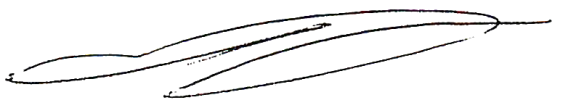 Главы администрации  					            С.Е.Пешков